Детский телефон доверия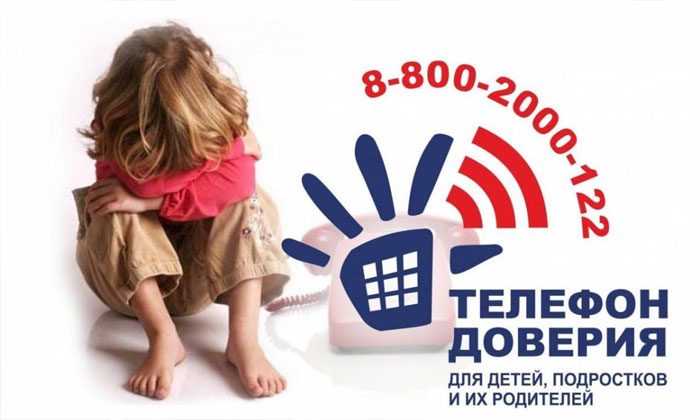 Единый Общероссийский телефон доверия для детей, подростков и их родителей8-800-2000-122 заработал 1 сентября 2010 года.Кто был первый абонент – ребенок или взрослый? Что беспокоило его в тот момент? Этого мы рассказывать не будем: конфиденциальность изначально была главным условием работы службы экстренной психологической помощи, созданной по инициативе Фонда поддержки детей, находящихся в трудной жизненной ситуации. Одно можно сказать точно: на том конце провода позвонивший услышал в ответ голос человека, который реально готов выслушать и помочь.Принципы работы единого федерального номера телефона доверия для детей, подростков и их родителейнабираете номерпроисходит определение региона, из которого звонятзвонок переадресуется в службу вашего регионаесли линия занята, звонок переадресуется во вторую службу этого региона и т.д., пока не ответит психологВ службе телефона доверия работают прошедшие специальную подготовку психологи-консультанты.Их главная задача — снять остроту психоэмоционального напряжения, переживаний, которые испытывает звонящий в данный момент, и уберечь юного или взрослого собеседника от опрометчивых и опасных поступков.вместе с абонентом проанализировать ситуациювыявить ее причиныподсказать алгоритмы выхода из сложившегося положениямотивировать человека на то, чтобы он сам постарался решить проблемуОбщение с психологом абсолютно анонимно: называть свое имя, фамилию адрес никто не потребует, счета за разговор, каким бы длительным он не получился, не последует — звонок с любого мобильного или стационарного телефона бесплатный.В настоящее время к единому номеру 8-800-2000-122 подключены: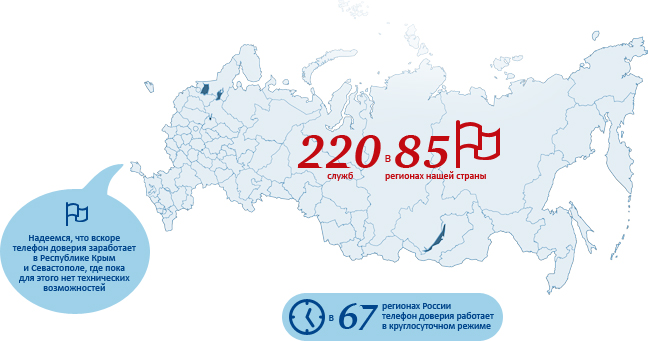 Детский телефон доверия работает ради того, чтобы дети, их родители, да и просто люди, неравнодушные к беде живущего рядом ребенка, могли вовремя получить помощь профессионального психолога.